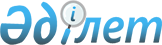 Об организации и обеспечении призыва граждан на срочную воинскую службу в апреле-июне и октябре-декабре 2011 года
					
			Утративший силу
			
			
		
					Постановление акимата Бокейординского района Западно-Казахстанской области от 31 марта 2011 года № 49. Зарегистрировано Департаментом юстиции Западно-Казахстанской области 11 мая 2011 года за № 7-4-118. Утратило силу - постановлением акимата  Бокейординского района Западно-Казахстанской области от 25 января 2012 года № 29      Сноска. Утратило силу - Постановлением акимата  Бокейординского района Западно-Казахстанской области от 25.01.2012 № 29      Руководствуясь Законами Республики Казахстан от 23 января 2001 года "О местном государственном управлении и самоуправлении в Республике Казахстан", от 8 июля 2005 года "О воинской обязанности и воинской службе", на основании Указа Президента Республики Казахстан от 3 марта 2011 года № 1163 "Об увольнении в запас военнослужащих срочной воинской службы, выслуживших установленный срок воинской службы, и очередном призыве граждан Республики Казахстан на срочную воинскую службу в апреле-июне и октябре-декабре 2011 года", постановления Правительства Республики Казахстан от 11 марта 2011 года № 250 "О реализации Указа Президента Республики Казахстан от 3 марта 2011 года № 1163 "Об увольнении в запас военнослужащих срочной воинской службы, выслуживших установленный срок воинской службы, и очередном призыве граждан Республики Казахстан на срочную воинскую службу в апреле-июне и октябре-декабре 2011 года", акимат района ПОСТАНОВЛЯЕТ:



      1. Организовать и обеспечить через государственное учреждение "Отдел по делам обороны Бокейординского района Западно-Казахстанской области" (по согласованию) призыв на срочную воинскую службу в апреле-июне и октябре-декабре 2011 года граждан мужского пола в возрасте от восемнадцати до двадцати семи лет, не имеющих права на отсрочку или освобождение от призыва, а также граждан отчисленных из учебных заведений, не достигших двадцати семи лет и не выслуживших установленные сроки воинской службы по призыву.



      2. Образовать состав районной призывной комиссии согласно приложению. В составе районной призывной комиссии создать районную медицинскую комиссию.



      3. Утвердить график проведения призыва граждан на воинскую службу.



      4. Акимам аульных округов обеспечить доставку граждан для прохождения призывной комиссии и отправку их для прохождения воинской службы.



      5. Рекомендовать государственному коммунальному казенному предприятию "Бокейординская центральная районная больница" Управления здравоохранения акимата Западно-Казахстанской области (по согласованию) обеспечить снабжение медикаментами, инструментарием, медицинским и хозяйственным имуществом при проведение медицинского освидетельствования граждан при призыве на воинскую службу.



      6. Рекомендовать государственному учреждению "Отдел внутренних дел Бокейординского района Департамента внутренних дел Западно-Казахстанской области" (по согласованию) обеспечить доставку лиц, уклоняющихся от призыва на воинскую службу в призывные участки, а также охрану общественного порядка при отправке и убытии призывников.



      7. Государственному учреждению "Отдел экономики и финансов Бокейординского района" произвести финансирование мероприятий, связанных с проведением призыва граждан на срочную воинскую службу за счет средств местного бюджета.



      8. Контроль за исполнением настоящего постановления возложить на заместителя акима района Кайыргалиеву Л. Т.



      9. Настоящее постановление вводится в действие со дня официального опубликования и распространяется на правоотношения, возникшие с 1 апреля 2011 года.      Аким района                      Р. Карин      СОГЛАСОВАНО:      Директор государственного

      коммунального казенного

      предприятия "Бокейординская

      центральная районная больница"

      Управления здравоохранения акимата

      Западно-Казахстанской области

      _____________Габбас Адилгерей Уалиевич

      06.04.2011 г.      Начальник отдела внутренних

      дел Бокейординского района

      Департамента внутренних дел

      Западно-Казахстанской области

      _____________Хайруллин Изимбек Сактарович

      01.04.2011 г.      Начальник отдела по делам

      обороны Бокейординского района

      Западно-Казахстанской области,

      майор

      _____________Алтаяков Бауыржан Джиенбаевич

      04.04.2011 г.

Приложение

к постановлению акимата района

от 31 марта 2011 года № 49 Состав районной призывной комиссии Состав районной призывной комиссии (резервный) Состав районной медицинской комиссии      Председатель медицинской комиссии, врач      Специалисты врачи:

      Хирург

      Офтальмолог

      Невропатолог

      Дерматолог

      Стоматолог

      Отоларинголог

      Терапевт

      Психиатр

      Фтизиатр

Утверждено

постановлением акимата района

от 31 марта 2011 года № 49 График

проведения призыва граждан на воинскую службу
					© 2012. РГП на ПХВ «Институт законодательства и правовой информации Республики Казахстан» Министерства юстиции Республики Казахстан
				Алтаяков Бауыржан Джиенбаевич-начальник отдела по делам обороны района, председатель призывной комиссии (по согласованию)Айткалиев Ержан Жексенович-руководителя аппарата акима района, заместитель председателя призывной комиссии Члены комиссии Члены комиссии Члены комиссииАдушев Альберт Ильбергенович-заместитель начальника отдела внутренних дел района (по согласованию)Хаирова Агайша Ермековна-врач-терапевт центральной районной больницы, председатель медицинской комиссии (по согласованию)Мукатова Рязь Имашевна-медицинская сестра центральной районной больницы, секретарь комиссии (по согласованию)Темиров Бердибек Баубекович-начальник отделения набора военнослужащих по контракту и призыва отдела по делам обороны района, председатель призывной комиссии (по согласованию)Бекбол Жұмабекұлы-заведующий отделом документооборота и финансово-хозяйственной деятельности аппарата акима района, заместитель председателя призывной комиссии Члены комиссии Члены комиссии Члены комиссииХасенов Асылбек Нариманович -заместитель начальника отдела внутренних дел района (по согласованию)Нуркенов Серик Насиевич-хирург центральной районной больницы, председатель медицинской комиссии (по согласованию)Ташуов Жалгас Ескаирович-руководитель молодежного общественного объединения "Нарын жастары", секретарь комиссии№ п/пНаименованиеДни работы комиссииДни работы комиссииДни работы комиссииДни работы комиссииДни работы комиссииДни работы комиссии№ п/пНаименованиеапрельмайиюньоктя-

брьноя-

брьдека-

брь1.Государственное учреждение "Отдел по делам обороны Бокейординского района Западно-

Казахстанской области"1, 4, 5, 6, 7, 8,

11--3, 4, 5, 6, 7, 10,

11--